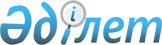 О мерах по реализации Указа Президента Республики Казахстан "Об изменениях в административно-территориальном устройстве Алматинской, Восточно-Казахстанской, Карагандинской и Северо-Казахстанской областей"Постановление Правительства Республики Казахстан от 23 мая 1997 г. N 865



          Во исполнение Указа Президента Республики Казахстан от 23 мая
1997 г. N 3528  
 U973528_ 
  "Об изменениях в
административно-территориальном устройстве Алматинской,
Восточно-Казахстанской, Карагандинской и Северо-Казахстанской
областей" и в соответствии со статьей 10 Закона Республики Казахстан
 
 Z934200_ 
  "Об административно-территориальном устройстве Республики
Казахстан" (Ведомости Верховного Совета Республики Казахстан,
1993 г., N 23-24, ст. 507) Правительство Республики Казахстан
постановляет:




          Изменить границы:




          1) по Алматинской области:




          Аксуского района, включив в него территории Арасанского,
Егинсуского, Капальского, Кзылагашского, Кошкентальского,
Молалинского, Суыксайского сельских округов упраздняемого
Капальского района;




          Алакольского района, включив в него территорию упраздняемого
Уйгентасского района;




          Балхашского района, включив в него территории Акжарского,
Желторангинского, Куйганского, Сарыкомейского и Топарского сельских
округов упраздняемого Куртинского района;




          Енбекшиказахского района, включив в него территорию
упраздняемого Чиликского района;




          Жамбылского района, включив в него территории Айдарлинского,
Бозойского, Сарытаукумского, Темиржолского сельских и Улкенского
поселкового округов упраздняемого Куртинского района;




          Илийского района, включив в него территорию упраздняемого
Куртинского сельского округа Куртинского района;




          Кербулакского района, включив в него территорию упраздняемого
Гвардейского района;




          Талдыкорганского района, включив в него территории Конырского и




Целинного сельских округов упраздняемого Капальского района;

     2) по Восточно-Казахстанской области:
     Аягузского района, включив в него территорию упраздняемого
Чубартауского района;
     Жарминского района, включив в него территорию упраздняемого
Чарского района;
     Зайсанского района, включив в него территорию Чиликтинского
сельского округа Тарбагатайского района;
     Зыряновского района, включив в него территорию города
Серебрянска с подчиненной ему территорией;
     Катон-Карагайского района, включив в него территорию
упраздняемого Большенарымского района;
     Кокпектинского района, включив в него территорию упраздняемого
Самарского района;
     Курчумского района, включив в него территорию упраздняемого
Маркакольского района;
     Тарбагатайского района, включив в него территорию упраздняемого
Аксуатского района;
     Уланского района, включив в него территорию упраздняемого
Таврического района;
     Урджарского района, включив в него территорию упраздняемого
Маканчинского района;

     3) по Карагандинской области:
     Актогайского района, включив в него территорию упраздняемого
Токырауынского района;
     Бухар-Жырауского района, включив в него территорию
упраздняемого Тельманского района;
     Каркаралинского района, включив в него территорию упраздняемого
Казыбекбийского района;
     Нуринского района, включив в него территорию упраздняемого
Тенгизского района;
     Осакаровского района, включив в него территорию упраздняемого
Молодежного района;
     Улытауского района, включив в него территорию упраздняемого
Жездинского района;
     Шетского района, включив в него территорию упраздняемого
Агадырского района;

     4) по Северо-Казахстанской области:
     Булаевского района, включив в него территорию упраздняемого
Возвышенского района;
     Жамбылского района, включив в него территорию упраздняемого
Пресновского района.

     Премьер-Министр
   Республики Казахстан


					© 2012. РГП на ПХВ «Институт законодательства и правовой информации Республики Казахстан» Министерства юстиции Республики Казахстан
				